Year 4 Maths
Steppingstone activity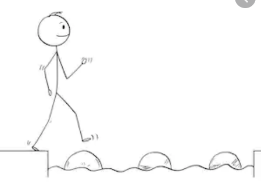 Lesson 1
LO: To use written methods for additionSuccess Criteria:Model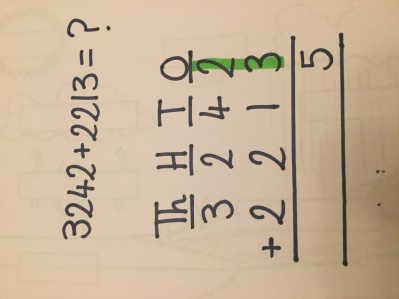 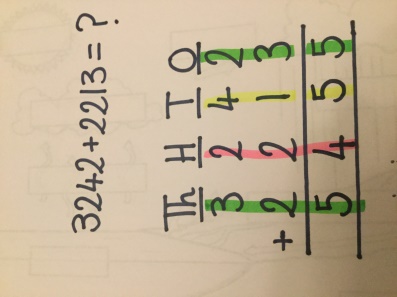 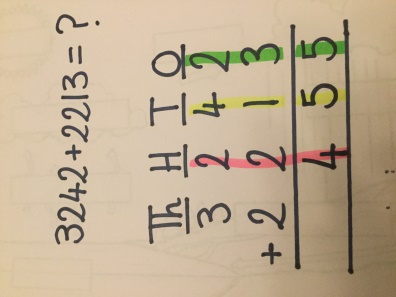 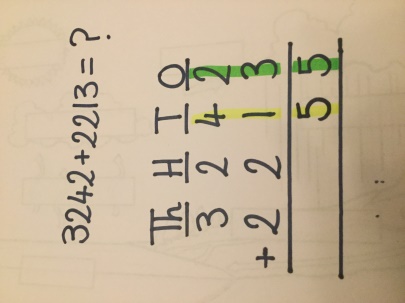 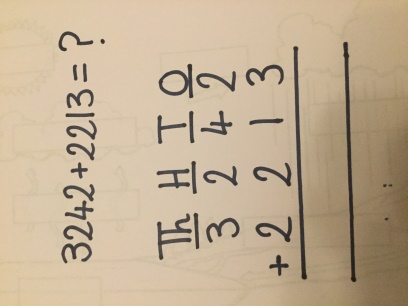 				      2.				       3.				       4.				      5.Now you try…4623 + 5163	= 9786	  5406 + 1472 = 6878		3041 + 6257 = 9298	  7294 + 3104 = 10398
Year 4 Maths   Lesson 1
LO: To use written methods for additionTask:You are going to practise adding with exchanges.Success Criteria:Model: 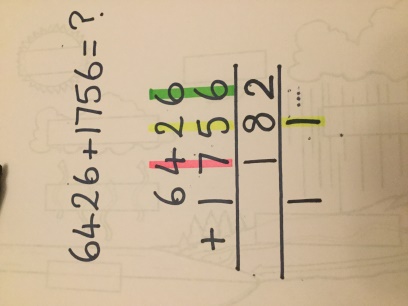 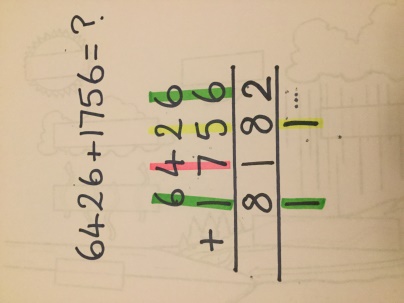 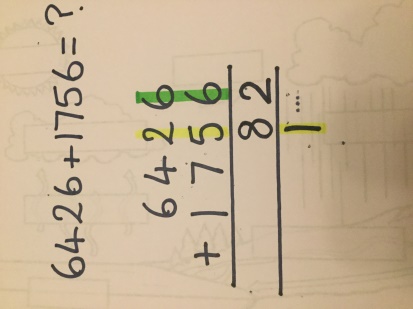 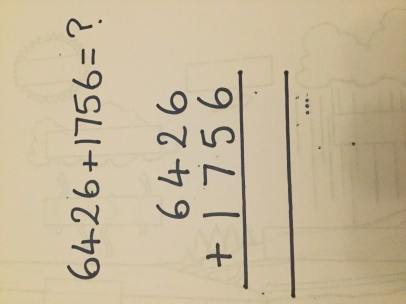 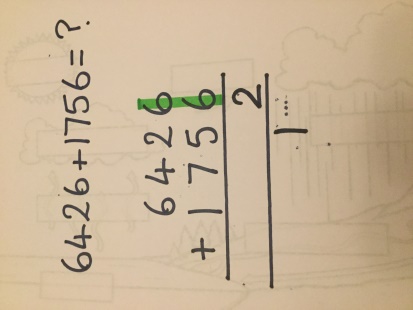         1.    				     2.    			      3.    			      4.				    5. Make sure all your answers are in the correct columns!!!Year 4 Maths
Main activity
Complete at least 2 columns, more if you can!Write out the calculation – check digits are in the correct columns!Add the ones digits – write the digit underneath the O columnAdd the tens digits– write the digit underneath the T columnAdd the hundreds digits – write the digit underneath the H columnAdd the thousands digits – write the digit underneath the Th columnWrite out the calculation – check digits are in the correct columns!Add the ones - if the answer is 10 or over, write the one digit in the ones column and carry the tens digit underneath the tens column.Add the tens, including any carried over digits.Repeat for the hundreds.Repeat for the thousands.Task 1Task 2Task 3Task 4PracticeHave a go at these additions (one exchange)2146 + 1237 =33833164 + 3164 =63286532 + 1724 =82567641 + 1282 = 89231334 + 7823 =9157PracticeHave a go at these additions (more than one exchange)2394 + 2843 =52372746 + 1537 =42832657 + 2657 =53146586 + 1724 =83104067 + 7923 = 11990 Reasoning6a. She is incorrect. The exchange takes place from the ones to the tens (9 + 1 = 10).7a. 3,641 + 4,456 = 8,097Problem solving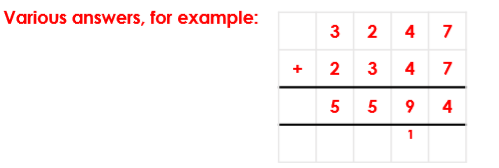 